Hajdúböszörményi Bocskai István Általános IskolaÖkoiskolai munkacsoportMunkaterve2022/2023. tanév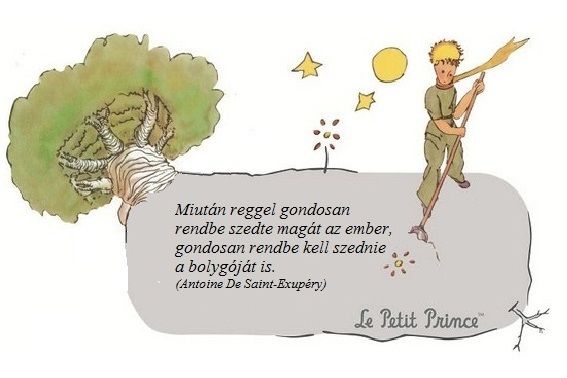 ÖSSZEÁLLÍTOTTA:     MOLNÁRNÉ HEGEDŰS IBOLYA    	csoportvezetőJÓVÁHAGYTA: TAKÁCSNÉ BÍRÓ ZSUZSA
                               intézményvezetőHajdúböszörmény, 2022. szeptember 16.Az Ökoiskolai munkacsoport a 2020/2021-es tanévtől a nevelési munkacsoport részeként tevékenykedik.Tagjai: A nevelőtestület minden pedagógusa , pedagógiai asszisztens valamint a karbantartó és gondnok.I. AZ ISKOLA ÉVES MUNKATERVÉBŐL ADÓDÓ FELADATOK:Célkitűzéseink a fenntarthatóság szellemében:Környezettudatosságra nevelés, szemléletformálás, a fenntartható fejlődés elveinek érvényesítése a napi gyakorlatban.Alakuljon ki a tanulókban érzékenység környezetünk állapota iránt, ismerjék fel és óvják a környezet értékeit. Kapcsolódjanak be közvetlen környezetük hagyományainak, értékeinek megőrzésébe, gyarapításába. Életmódjukban a természet tisztelete, a felelősség, a környezeti károk megelőzésére való törekvés váljék meghatározóvá.A szülők, civil szervezetek bevonása a tanulók környezettudatos szemléletének formálásba.A fenntarthatóság pedagógiáját szolgáló kiemelt tevékenységeink:Megemlékezünk a zöld jeles napokról.(Ökofalon)Propagáljuk az újrahasznosított papírból készült tanszerek használatát, a DÖK saját , az iskola logójával ellátott Ökofüzetet, jegyzetfüzetet ajándékoz versenyek jutalmazásaként.„Az újrahasznosítható hulladékok közül egész évben szelektíven gyűjtjük a papír és a műanyag hulladékot, az ételmaradékot, a használt elemeket, valamint a műanyag kupakokat, amelyeket kupakgyűjtési akcióban beteg emberek számára adományozunk.Bekapcsolódunk a Fenntarthatósági témahét programsorozatába. Témanapot tartunk a Víz világnapja alkalmából.Egészség klub foglalkozásokat tartunkRészt veszünk környezettel, természettel kapcsolatos vetélkedőkön:, Herman Ottó verseny, Bolyai természettudományi csapatverseny, Természet-és környezetvédelmi megyei feladatmegoldó versenyKomplex tanulmányi városi versenyt szervezünk környezettudatosság jegyében a 4.évfolyam számára.Energia-őrjáratot működtetünk osztálykeretben az alsó tagozaton.Igyekszünk intézményünket tisztán és virágosan tartani és erre ösztönözni tanulóinkat is. Ebben tanévben is indulunk a Tiszta virágos intézmény címért. Érzékenyítő programokkal hívjuk fel tanulóink figyelmét embertársaink megsegítésének fontosságára.Minden osztály tanulmányi kiránduláson vesz részt, ahol elsődleges szempont Hazánk természeti kincseinek, hagyományainak megismerése.Erdei iskola programunkat tovább folytatjuk.II. Kapcsolattartás, együttműködés belső és külső partnerekkel (más munkaközösségekkel, iskolai és iskolán kívüli szervezetekkel, szülőkkel): Szülőkkel történő kapcsolattartás: Ökoiskolai elégedettségi kérdőív kitöltése, hulladékgyűjtésen részvételükkel, műanyag kupak gyűjtése során valósul meg. Bevonjuk őket az iskolakert építésébe(magaságyások készítése, kertész szülő tanácsadása)Külső partnerek: Hagyományosan jó kapcsolatot ápolunk a Hajdúböszörményi Zöld Kör civil szervezettel. Az általuk meghirdetett szakköri foglalkozásokhoz, előadásokhoz, kirándulásokhoz, versenyekhez lehetőségekhez mérten csatlakoznak diákjaink, nevelőink. A Magyar Csillagászati egyesület Hajdúböszörményi Csoportja: rendhagyó természetismereti, fizika óra, tartásával járul hozzá a tanórák színesítéséhez.Az általuk vezetett szakkörön iskolánk több tanulója is részt vesz.Szakmai továbbképzések, szakmai napok:  Lehetőség szerint részvétel a helyi vagy a megyeszékhelyen meghirdetett szakmai továbbképzéseken való részvétel:Részvétel pályázatokon:Jelentkezünk a 2023-ban megvalósításra kerülő Csodaszarvas Iskolai Közösségi Program keretében Ökotábor vezetésére. A Boldog iskola programhoz. Ennek keretében az 6.a osztály minden hónapban a többi osztályközösség pedig lehetőség szerint legalább egy  boldogságórát tart. Ezzel is hozzájárulunk lelki egészségük fenntartásához.A 7. évfolyamon a Határtalanul pályázat megvalósítása.Mérföldkövek/Sikerkritériumok:Szelektív hulladékgyűjtők minden tanterembe (ételmaradék külön gyűjtése is)Iskolakert: gyógynövénykert kialakítása, madáretetők folyamatos feltöltése.Ökoiskolai belső felmérés mutatóinak javulásaIII. Tervezett feladatok havi bontásban:Tervezett feladatok havi bontásbanTervezett feladatok havi bontásbanFelelősHatáridőaugusztus vége -szeptemberaugusztus vége -szeptemberaugusztus vége -szeptemberaugusztus vége -szeptemberÚj év új kezdetekÖkoiskolai munkacsoport a Nevelési munkaközösség részeSzelektív hulladékgyűjtés újraindítása: papír, műanyag, elem- és kupakgyűjtése a tantermekben, folyosókon kihelyezett gyűjtőkben kihelyezése a tantermekbe.Ökofal létrehozása és működtetése elsősorban a jeles környezetvédelmi napok bemutatásával.Energiaőrjárat-osztálykeretbenkarbantartó és takarítókMinden osztályfőnök vállal az osztályával ez jeles napot.aug. utolsó hete(Alakuló értekezlet)szept. második hetePapírhulladék gyűjtése DÖK szervezésében, a szülők bevonásával papírhulladék gyűjtés.Szász AttilánéKissné Kovács Andreaminden osztályfőnökszept.6.Takarítási világnapSaját tanterem rendbetétele. Osztálytermek virágosítása és díszítése természetes anyagokkal.Felkészülés a „Tiszta Virágos Intézmény” cím megmérettetésreminden osztályfőnökszeptember 3. péntekEurópai Mobilitás hét  Figyelemfelhívás az elektronikai hulladékgyűjtésre.Csatlakozás a városi programokhoz.(Lehetőség szerint)Fizika szakos nevelők és minden osztályfőnök szept.16-22.Autómentes világnapDzsungel könnye- utcaszínházi előadás megtekintése a Főtérenkörnyezetvédő szakkörösök részvétele és ezen kívül az érdeklődő napközis csoportok(4-6.osztály)szeptember 22.ÖkofalAutómentes világnap 7.B osztályszept. 22.EgészségkluboktóberoktóberoktóberoktóberÁllatok világnapjaÖkofalra EgészségklubNeked is vannak állataid? kiállítás szervezése:Háziállat bemutatása és kiállítása az ökofalraFénykép/ rajzés rövid bemutatás: név, kor, fajta, tápláléka, kedvenc tevékenysége, játéka stb.Bodai Nóra: pszichológus kutyabemutatója a  délután folyamán az udvaron.3-6.évfolyamon rajzot tanítók.Molnárné H. Ibolyaoktóber 4.Állatok világnapjaÖkofalra EgészségklubPacsi kutyamenhely felkeresése a környezetvédő szakkör tagjaival (3-4.oszt.)Molnárné H. I.okt.5.„Tiszta Virágos Intézmény” A Hajdúböszörményi Vöröskereszt városi versenyéhez csatlakozás.Takácsné Bíró Zsuzsa, Tamási KittioktóbernovembernovembernovembernovemberHulladékcsökkentési hétAlsó tagozat: Hulladék újrahasználatával használati tárgyak készítése8. évf.: Vegyszermentes háztartás- kiállítás szervezéseCsatlakozás a Teszedd mozgalomhoz(8.a)technikát tanítókSári Fanni( kémia tanár)Molnárné h. Ibolyanov. 19-27.EgészségklubÖkofalNe vásárolj semmit nap!7.A osztálynov.19.Adventi koszorúk készítéseTermészetes anyagok vagy hulladék újrahasználatával az osztályok saját adventi koszorújának elkészítése. Minden osztályfőnöknovember 27.péntekTermészet-és környezetvédelmi csapatverseny (3-8. évf.)csapatok jelentkeztetése(amennyiben meghirdetik)Környezetismeret és természetismeretet tanítóknov. 10.decemberdecemberdecemberdecemberMadárkarácsony Ökofalra: téli madáretetés szabályai, itthon telelő madarainkMadárkalács és madáretető készítése.5.Btechnika óra/szakkör keretébentechnika szakos kollégáknov.29.„Adventi lomi”Osztályonként ajándékcsomagok készítése a rászorulóknak, amiket a Vöröskereszt számára ajánlunk fel.Konyáriné L. Ágnes, Tamási Kittiés minden osztályfőnökdecember 6.januárjanuárjanuárjanuárTéli madárvédelemMadáretetők újratöltése.term ism. szakkör vezetőkjanuár második heteBolyai természettudományos csapatversenyA körzeti forduló megíratása az iskolában.felkészítő nevelőkjan.13.februárfebruárfebruárfebruárEGÉSZSÉGKLUBVizes élőhelyek világnapja8.Afebr.1.márciusmárciusmárciusmárciusÖkofalNemzetközi energiahatékonysági napTakarékoskodj az energiával! címmel Ppt./video készítése:             6-7.évfolyamon, ezek levetítése a portai kivetítőn a nap folyamán szünetekben 8.B és 4.Ainformatika tanárokmárc.6.VersenyHerman Ottó tesztverseny 2. fordulójának megíratása iskolánkbanfelkészítő nevelőkVíz Világnapja- témanapÖkofalKisfilmek megtekintése a folyosó kivetítőjén Minden tanórán a víz a témaA tablókészítést vállaló oszt főnökmárcius 22.EGÉSZSÉGKLUBA Víz Világnapja A Zöld Kör környezeti nevelőjének interaktív előadása a hazai vizei védelmérőlMolnárné H. Ibolyamárcius 22. áprilisáprilisáprilisáprilisEGÉSZSÉGKLUBFenntarthatósági témahétIskolakerti munkálatok Csatlakozás a fennarthatósági hét országosan meghirdetett programjaihozTakácsné Bíró Zsuzsaápr. 24-28.májusmájusmájusmájusEGÉSZSÉGKLUBNemzetközi Vöröskereszt napja-elsősegélynyújtás a mindennapokbanA 8.A osztály aktivistáinak bemutató előadása az 5-6. évfolyam számáraTamási Kittimájus 8.VersenyekTermészet-és környezetvédelmi csapatverseny 3-8.évf.megyei forduló (ha bejutnak a csapatok)HB-i   Középkerti Általános Iskolában szaktanárokmájus közepeVersenyek Herman Ottó tesztverseny országos döntő 3-6.évf.(bejutó tanulók esetén)felkészítő tanítók/szaktanárokmájus közepeÖkofalMadarak, fák napja  6.Bmájus 10.Verseny szervezése4.osztályosok városi komplex tanulmányi versenyének szervezéseMadarak fák témakörbenMolnárné H. Ibolya mk.,és a3-4.osztályos munkaközösségjúniusjúniusjúniusjúniusÖkoiskolai kérdőívBelső minőségellenőrzési kérdőív kitöltetése (tanuló, szülők, alkalmazottak)Feketéné Kretz Zsuzsánna és Molnárné H. Ibolya jún. 1.heteKirándulások, erdei iskola, HatártalanulOsztálykirándulások, erdei iskolák szervezése és lebonyolítása.Minden osztályfőnök